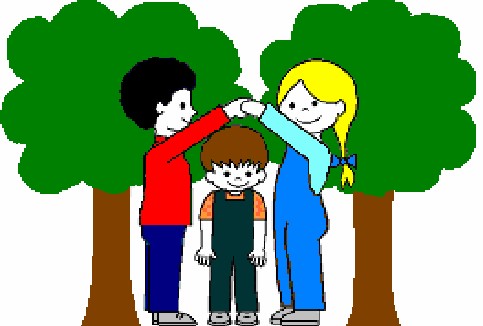 WOODLAND  HOLLOW  LEARNING  CENTER          20 Iron Mountain Road,  Warwick,  NY  10990           (845) 986-9959                 PRE-REGISTRATION FORM         SEPT. 2021 - JUNE 2022 Child's name ________________________________________________ (circle one)    Boy     Girl Nickname you would like used, if any_________________________________________________Parents’/Guardians’names__________________________________________________________Mailing Address __________________________________________________________________ E-mail Address ___________________________________________________________________Telephone number ________________________ Child's birthdate_________________________  There is a $50 registration fee which must be submitted with this form in order for your child's name to be placed on a class list.  This fee is not refundable. Classes for 2-year olds: 2-day program: 	_____ Tues./Thurs.  9:00-11:00 AM   ($170 per month) Classes for 3-year olds: 2-day program: 	_____ Tues./Thurs.  12:30-3:00 PM        ($170 per month) 3-day program: 	_____ Mon./Wed./Fri.  9:00-11:30 AM   ($215 per month) Classes for 4-year olds: 2-day program: 	_____ Tues./Thurs.  9:15-11:45 AM         ($170 per month) 3-day program: 	_____ Mon./Wed./Fri.  9:15-11:45 AM     ($215 per month) 3-day program: 	_____ Tues./Wed./Thur.  12:45-3:15 PM   ($215 per month) You may also add on any of the enrichment classes below.  Enrichment classes:        ____ Mon. 12:30-2:45 PM   Math Magic for 4’s  and Transitional Kindergarten ($82 per month)                                                                                                                                                                                ____ Mon. 12:30-2:30 PM   Music & Movement for 3’s  ($77 per month)                                                                                                                                                                                 ____ Wed. 12:30-2:45 PM   Science Club for 4’s  and Transitional Kindergarten ($82 per month)____ Fri.    12:30-2:45 PM   Reading Readiness for 4’s and Transitional Kindergarten ($82 per month)   ____ Fri.    12:30-2:30 PM   Cooking for 3’s ($77 per month)If my first-choice class is filled, my second choice session is: __________________________Transitional Kindergarten:   This class is for children who have a late Fall birthday or miss the Kindergarten cutoff date.  Please see our website for more information!  _____ Mon.-Fri. 9:30-12:15 PM   ($355 per month)